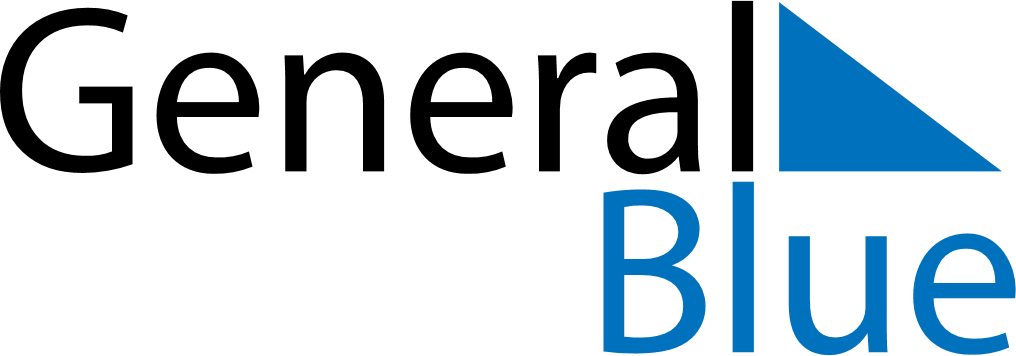 May 2030May 2030May 2030May 2030May 2030May 2030JerseyJerseyJerseyJerseyJerseyJerseyMondayTuesdayWednesdayThursdayFridaySaturdaySunday123456789101112Early May bank holidayLiberation Day13141516171819202122232425262728293031Spring bank holidayNOTES